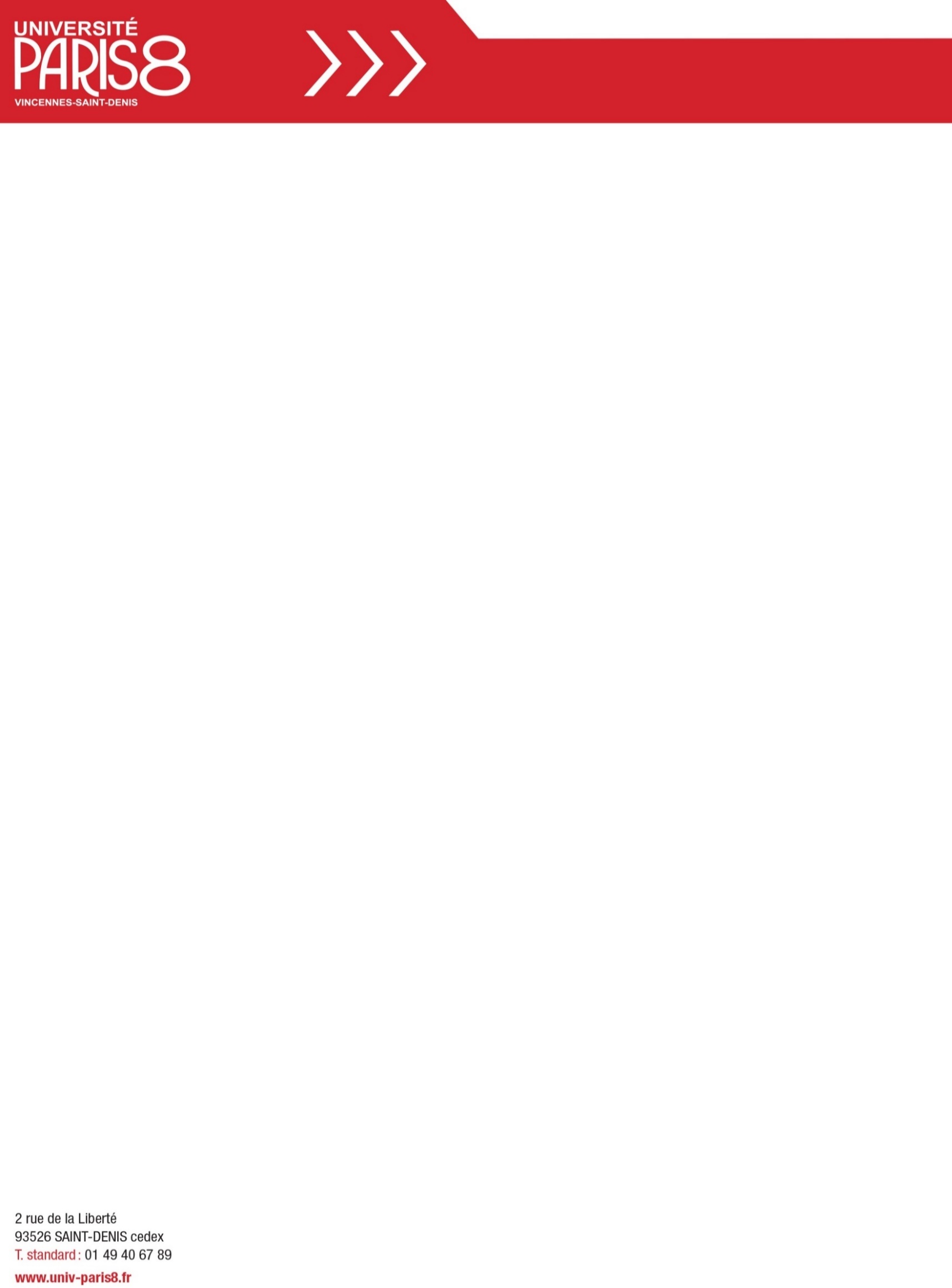 	FORMULAIRE DE PROCURATION PROCURATION N° P1Élections des représentants des personnels et des usagers au conseil de l’Institut français de géopolitique (IFG)Renouvellement total/partiel : TotalScrutin du : Jeudi 24 novembre 2022Mandant et mandataire doivent être inscrits sur la même liste électorale et appartenir au même collège électoral. A peine d’irrecevabilité, le mandant est tenu de faire enregistrer au plus tard la veille du scrutin son formulaire de procuration (dûment rempli sans rature ni surcharge, et signé en original) auprès du « guichet de procurations » de sa composante de rattachement ou du service juridique de l’université Paris8 (G209), en justifiant de son identité (présentation carte nationale d’identité, passeport …). Nul ne peut être porteur de plus de deux procurations pour l’élection à un même scrutin. Se reporter aux dispositions de l’arrêté de convocation des électeurs avant de remplir le présent document.  Je, soussigné(e), le MANDANT :certifie être empêché(e) de voter personnellement le(s) jour(s) de scrutin susmentionné(s) et donne procuration au MANDATAIRE suivant :  afin de voter en mes nom, lieu et place lors du scrutin susmentionné, et certifie que le mandataire est inscrit sur les listes électorales relevant des mêmes collèges électoraux que moi. 	        Fait à                                 , le 	Signature du mandant (en original)  NE PAS REMPLIR : CADRE RESERVE AU GUICHET « PROCURATIONS » Je soussigné(e) :         Nom : 	 	 	 	                          Prénom : 	 	             	 	               Service/Composante :certifie que la présente procuration a été vérifiée, puis enregistrée sous le numéro suivant: Date de l’enregistrement : 	                                   Signature et cachet de la composante :	FORMULAIRE DE PROCURATION     PROCURATION N° P2Élections des représentants des personnels et des usagers au conseil de l’Institut français de géopolitique (IFG)Renouvellement totalScrutin du : Jeudi 24 novembre 2022Mandant et mandataire doivent être inscrits sur la même liste électorale et appartenir au même collège électoral. A peine d’irrecevabilité, le mandant est tenu de faire enregistrer au plus tard la veille du scrutin son formulaire de procuration (dûment rempli sans rature ni surcharge, et signé en original) auprès du « guichet de procurations » de sa composante de rattachement ou du service juridique de l’université Paris8 (G209), en justifiant de son identité (présentation carte nationale d’identité, passeport …). Nul ne peut être porteur de plus de deux procurations pour l’élection à un même collège électoral. Se reporter aux dispositions de l’arrêté de convocation des électeurs avant de remplir le présent document.  Je, soussigné(e), le MANDANT :certifie être empêché(e) de voter personnellement le(s) jour(s) de scrutin susmentionné(s) et donne procuration au MANDATAIRE suivant :  afin de voter en mes nom, lieu et place lors du scrutin susmentionné, et certifie que le mandataire est inscrit sur les listes électorales relevant des mêmes collèges électoraux que moi. 	        Fait à                                 , le 	Signature du mandant (en original)  NE PAS REMPLIR : CADRE RESERVE AU GUICHET « PROCURATIONS » Je soussigné(e) :         Nom : 	 	 	 	                          Prénom : 	 	             	 	               Service/Composante :certifie que la présente procuration a été vérifiée, puis enregistrée sous le numéro suivant: Date de l’enregistrement : 	                                   Signature et cachet de la composante :	FORMULAIRE DE PROCURATION     PROCURATION N° P3  Élections des représentants des personnels et des usagers au conseil de l’Institut français de géopolitique (IFG)Renouvellement total/partiel : TotalScrutin du : Jeudi 24 novembre 2022Mandant et mandataire doivent être inscrits sur la même liste électorale et appartenir au même collège électoral. A peine d’irrecevabilité, le mandant est tenu de faire enregistrer au plus tard la veille du scrutin son formulaire de procuration (dûment rempli sans rature ni surcharge, et signé en original) auprès du « guichet de procurations » de sa composante de rattachement ou du service juridique de l’université Paris8 (G209), en justifiant de son identité (présentation carte nationale d’identité, passeport …). Nul ne peut être porteur de plus de deux procurations pour l’élection à un même collège électoral. Se reporter aux dispositions de l’arrêté de convocation des électeurs avant de remplir le présent document.  Je, soussigné(e), le MANDANT :certifie être empêché(e) de voter personnellement le(s) jour(s) de scrutin susmentionné(s) et donne procuration au MANDATAIRE suivant :  afin de voter en mes nom, lieu et place lors du scrutin susmentionné, et certifie que le mandataire est inscrit sur les listes électorales relevant des mêmes collèges électoraux que moi. 	        Fait à                                 , le 	Signature du mandant (en original)  NE PAS REMPLIR : CADRE RESERVE AU GUICHET « PROCURATIONS » Je soussigné(e) :         Nom : 	 	 	 	                          Prénom : 	 	             	 	               Service/Composante :certifie que la présente procuration a été vérifiée, puis enregistrée sous le numéro suivant: Date de l’enregistrement : 	                                   Signature et cachet de la composante :	FORMULAIRE DE PROCURATION     PROCURATION N° P4Élections des représentants des personnels et des usagers au conseil de l’Institut français de géopolitique (IFG)Renouvellement total/partiel : TotalScrutin du : Jeudi 24 novembre 2022Mandant et mandataire doivent être inscrits sur la même liste électorale et appartenir au même collège électoral. A peine d’irrecevabilité, le mandant est tenu de faire enregistrer au plus tard la veille du scrutin son formulaire de procuration (dûment rempli sans rature ni surcharge, et signé en original) auprès du « guichet de procurations » de sa composante de rattachement ou du service juridique de l’université Paris8 (G209), en justifiant de son identité (présentation carte nationale d’identité, passeport …). Nul ne peut être porteur de plus de deux procurations pour l’élection à un même collège électoral. Se reporter aux dispositions de l’arrêté de convocation des électeurs avant de remplir le présent document.  Je, soussigné(e), le MANDANT :certifie être empêché(e) de voter personnellement le(s) jour(s) de scrutin susmentionné(s) et donne procuration au MANDATAIRE suivant :  afin de voter en mes nom, lieu et place lors du scrutin susmentionné, et certifie que le mandataire est inscrit sur les listes électorales relevant des mêmes collèges électoraux que moi. 	        Fait à                                 , le 	Signature du mandant (en original)  NE PAS REMPLIR : CADRE RESERVE AU GUICHET « PROCURATIONS » Je soussigné(e) :         Nom : 	 	 	 	                          Prénom : 	 	             	 	               Service/Composante :certifie que la présente procuration a été vérifiée, puis enregistrée sous le numéro suivant: Date de l’enregistrement : 	                                   Signature et cachet de la composante :	FORMULAIRE DE PROCURATION     PROCURATION N° P5Élections des représentants des personnels et des usagers au conseil de l’Institut français de géopolitique (IFG)Renouvellement total/partiel : TotalScrutin du : Jeudi 24 novembre 2022Mandant et mandataire doivent être inscrits sur la même liste électorale et appartenir au même collège électoral. A peine d’irrecevabilité, le mandant est tenu de faire enregistrer au plus tard la veille du scrutin son formulaire de procuration (dûment rempli sans rature ni surcharge, et signé en original) auprès du « guichet de procurations » de sa composante de rattachement ou du service juridique de l’université Paris8 (G209), en justifiant de son identité (présentation carte nationale d’identité, passeport …). Nul ne peut être porteur de plus de deux procurations pour l’élection à un même collège électoral. Se reporter aux dispositions de l’arrêté de convocation des électeurs avant de remplir le présent document.  Je, soussigné(e), le MANDANT :certifie être empêché(e) de voter personnellement le(s) jour(s) de scrutin susmentionné(s) et donne procuration au MANDATAIRE suivant :  afin de voter en mes nom, lieu et place lors du scrutin susmentionné, et certifie que le mandataire est inscrit sur les listes électorales relevant des mêmes collèges électoraux que moi. 	        Fait à                                 , le 	Signature du mandant (en original)  NE PAS REMPLIR : CADRE RESERVE AU GUICHET « PROCURATIONS » Je soussigné(e) :         Nom : 	 	 	 	                          Prénom : 	 	             	 	               Service/Composante :certifie que la présente procuration a été vérifiée, puis enregistrée sous le numéro suivant: Date de l’enregistrement : 	                                   Signature et cachet de la composante :	FORMULAIRE DE PROCURATION     PROCURATION N° P6Élections des représentants des personnels et des usagers au conseil de l’Institut français de géopolitique (IFG)Renouvellement total/partiel : TotalScrutin du : Jeudi 24 novembre 2022Mandant et mandataire doivent être inscrits sur la même liste électorale et appartenir au même collège électoral. A peine d’irrecevabilité, le mandant est tenu de faire enregistrer au plus tard la veille du scrutin son formulaire de procuration (dûment rempli sans rature ni surcharge, et signé en original) auprès du « guichet de procurations » de sa composante de rattachement ou du service juridique de l’université Paris8 (G209), en justifiant de son identité (présentation carte nationale d’identité, passeport …). Nul ne peut être porteur de plus de deux procurations pour l’élection à un même collège électoral. Se reporter aux dispositions de l’arrêté de convocation des électeurs avant de remplir le présent document.  Je, soussigné(e), le MANDANT :certifie être empêché(e) de voter personnellement le(s) jour(s) de scrutin susmentionné(s) et donne procuration au MANDATAIRE suivant :  afin de voter en mes nom, lieu et place lors du scrutin susmentionné, et certifie que le mandataire est inscrit sur les listes électorales relevant des mêmes collèges électoraux que moi. 	        Fait à                                 , le 	Signature du mandant (en original)  NE PAS REMPLIR : CADRE RESERVE AU GUICHET « PROCURATIONS » Je soussigné(e) :         Nom : 	 	 	 	                          Prénom : 	 	             	 	               Service/Composante :certifie que la présente procuration a été vérifiée, puis enregistrée sous le numéro suivant: Date de l’enregistrement : 	                                   Signature et cachet de la composante :	FORMULAIRE DE PROCURATION     PROCURATION N° P7Élections des représentants des personnels et des usagers au conseil de l’Institut français de géopolitique (IFG)Renouvellement total/partiel : TotalScrutin du : Jeudi 24 novembre 2022Mandant et mandataire doivent être inscrits sur la même liste électorale et appartenir au même collège électoral. A peine d’irrecevabilité, le mandant est tenu de faire enregistrer au plus tard la veille du scrutin son formulaire de procuration (dûment rempli sans rature ni surcharge, et signé en original) auprès du « guichet de procurations » de sa composante de rattachement ou du service juridique de l’université Paris8 (G209), en justifiant de son identité (présentation carte nationale d’identité, passeport …). Nul ne peut être porteur de plus de deux procurations pour l’élection à un même collège électoral. Se reporter aux dispositions de l’arrêté de convocation des électeurs avant de remplir le présent document.  Je, soussigné(e), le MANDANT :certifie être empêché(e) de voter personnellement le(s) jour(s) de scrutin susmentionné(s) et donne procuration au MANDATAIRE suivant :  afin de voter en mes nom, lieu et place lors du scrutin susmentionné, et certifie que le mandataire est inscrit sur les listes électorales relevant des mêmes collèges électoraux que moi. 	        Fait à                                 , le 	Signature du mandant (en original)  NE PAS REMPLIR : CADRE RESERVE AU GUICHET « PROCURATIONS » Je soussigné(e) :         Nom : 	 	 	 	                          Prénom : 	 	             	 	               Service/Composante :certifie que la présente procuration a été vérifiée, puis enregistrée sous le numéro suivant: Date de l’enregistrement : 	                                   Signature et cachet de la composante :	FORMULAIRE DE PROCURATION     PROCURATION N° P8Élections des représentants des personnels et des usagers au conseil de l’Institut français de géopolitique (IFG)Renouvellement total/partiel : TotalScrutin du : Jeudi 24 novembre 2022Mandant et mandataire doivent être inscrits sur la même liste électorale et appartenir au même collège électoral. A peine d’irrecevabilité, le mandant est tenu de faire enregistrer au plus tard la veille du scrutin son formulaire de procuration (dûment rempli sans rature ni surcharge, et signé en original) auprès du « guichet de procurations » de sa composante de rattachement ou du service juridique de l’université Paris8 (G209), en justifiant de son identité (présentation carte nationale d’identité, passeport …). Nul ne peut être porteur de plus de deux procurations pour l’élection à un même collège électoral. Se reporter aux dispositions de l’arrêté de convocation des électeurs avant de remplir le présent document.  Je, soussigné(e), le MANDANT :certifie être empêché(e) de voter personnellement le(s) jour(s) de scrutin susmentionné(s) et donne procuration au MANDATAIRE suivant :  afin de voter en mes nom, lieu et place lors du scrutin susmentionné, et certifie que le mandataire est inscrit sur les listes électorales relevant des mêmes collèges électoraux que moi. 	        Fait à                                 , le 	Signature du mandant (en original)  NE PAS REMPLIR : CADRE RESERVE AU GUICHET « PROCURATIONS » Je soussigné(e) :         Nom : 	 	 	 	                          Prénom : 	 	             	 	               Service/Composante :certifie que la présente procuration a été vérifiée, puis enregistrée sous le numéro suivant: Date de l’enregistrement : 	                                   Signature et cachet de la composante :	FORMULAIRE DE PROCURATION     PROCURATION N° P9Élections des représentants des personnels et des usagers au conseil de l’Institut français de géopolitique (IFG)Renouvellement total/partiel : TotalScrutin du : Jeudi 24 novembre 2022Mandant et mandataire doivent être inscrits sur la même liste électorale et appartenir au même collège électoral. A peine d’irrecevabilité, le mandant est tenu de faire enregistrer au plus tard la veille du scrutin son formulaire de procuration (dûment rempli sans rature ni surcharge, et signé en original) auprès du « guichet de procurations » de sa composante de rattachement ou du service juridique de l’université Paris8 (G209), en justifiant de son identité (présentation carte nationale d’identité, passeport …). Nul ne peut être porteur de plus de deux procurations pour l’élection à un même collège électoral. Se reporter aux dispositions de l’arrêté de convocation des électeurs avant de remplir le présent document.  Je, soussigné(e), le MANDANT :certifie être empêché(e) de voter personnellement le(s) jour(s) de scrutin susmentionné(s) et donne procuration au MANDATAIRE suivant :  afin de voter en mes nom, lieu et place lors du scrutin susmentionné, et certifie que le mandataire est inscrit sur les listes électorales relevant des mêmes collèges électoraux que moi. 	        Fait à                                 , le 	Signature du mandant (en original)  NE PAS REMPLIR : CADRE RESERVE AU GUICHET « PROCURATIONS » Je soussigné(e) :         Nom : 	 	 	 	                          Prénom : 	 	             	 	               Service/Composante :certifie que la présente procuration a été vérifiée, puis enregistrée sous le numéro suivant: Date de l’enregistrement : 	                                   Signature et cachet de la composante :	FORMULAIRE DE PROCURATION     PROCURATION N° P10Élections des représentants des personnels et des usagers au conseil de l’Institut français de géopolitique (IFG)Renouvellement total/partiel : TotalScrutin du : Jeudi 24 novembre 2022Mandant et mandataire doivent être inscrits sur la même liste électorale et appartenir au même collège électoral. A peine d’irrecevabilité, le mandant est tenu de faire enregistrer au plus tard la veille du scrutin son formulaire de procuration (dûment rempli sans rature ni surcharge, et signé en original) auprès du « guichet de procurations » de sa composante de rattachement ou du service juridique de l’université Paris8 (G209), en justifiant de son identité (présentation carte nationale d’identité, passeport …). Nul ne peut être porteur de plus de deux procurations pour l’élection à un même collège électoral. Se reporter aux dispositions de l’arrêté de convocation des électeurs avant de remplir le présent document.  Je, soussigné(e), le MANDANT :certifie être empêché(e) de voter personnellement le(s) jour(s) de scrutin susmentionné(s) et donne procuration au MANDATAIRE suivant :  afin de voter en mes nom, lieu et place lors du scrutin susmentionné, et certifie que le mandataire est inscrit sur les listes électorales relevant des mêmes collèges électoraux que moi. 	        Fait à                                 , le 	Signature du mandant (en original)  NE PAS REMPLIR : CADRE RESERVE AU GUICHET « PROCURATIONS » Je soussigné(e) :         Nom : 	 	 	 	                          Prénom : 	 	             	 	               Service/Composante :certifie que la présente procuration a été vérifiée, puis enregistrée sous le numéro suivant: Date de l’enregistrement : 	                                   Signature et cachet de la composante :	FORMULAIRE DE PROCURATION     PROCURATION N° P11Élections des représentants des personnels et des usagers au conseil de l’Institut français de géopolitique (IFG)Renouvellement total/partiel : TotalScrutin du : Jeudi 24 novembre 2022Mandant et mandataire doivent être inscrits sur la même liste électorale et appartenir au même collège électoral. A peine d’irrecevabilité, le mandant est tenu de faire enregistrer au plus tard la veille du scrutin son formulaire de procuration (dûment rempli sans rature ni surcharge, et signé en original) auprès du « guichet de procurations » de sa composante de rattachement ou du service juridique de l’université Paris8 (G209), en justifiant de son identité (présentation carte nationale d’identité, passeport …). Nul ne peut être porteur de plus de deux procurations pour l’élection à un même collège électoral. Se reporter aux dispositions de l’arrêté de convocation des électeurs avant de remplir le présent document.  Je, soussigné(e), le MANDANT :certifie être empêché(e) de voter personnellement le(s) jour(s) de scrutin susmentionné(s) et donne procuration au MANDATAIRE suivant :  afin de voter en mes nom, lieu et place lors du scrutin susmentionné, et certifie que le mandataire est inscrit sur les listes électorales relevant des mêmes collèges électoraux que moi. 	        Fait à                                 , le 	Signature du mandant (en original)  NE PAS REMPLIR : CADRE RESERVE AU GUICHET « PROCURATIONS » Je soussigné(e) :         Nom : 	 	 	 	                          Prénom : 	 	             	 	               Service/Composante :certifie que la présente procuration a été vérifiée, puis enregistrée sous le numéro suivant: Date de l’enregistrement : 	                                   Signature et cachet de la composante :	FORMULAIRE DE PROCURATION     PROCURATION N° P12Élections des représentants des personnels et des usagers au conseil de l’Institut français de géopolitique (IFG)Renouvellement total/partiel : TotalScrutin du : Jeudi 24 novembre 2022Mandant et mandataire doivent être inscrits sur la même liste électorale et appartenir au même collège électoral. A peine d’irrecevabilité, le mandant est tenu de faire enregistrer au plus tard la veille du scrutin son formulaire de procuration (dûment rempli sans rature ni surcharge, et signé en original) auprès du « guichet de procurations » de sa composante de rattachement ou du service juridique de l’université Paris8 (G209), en justifiant de son identité (présentation carte nationale d’identité, passeport …). Nul ne peut être porteur de plus de deux procurations pour l’élection à un même collège électoral. Se reporter aux dispositions de l’arrêté de convocation des électeurs avant de remplir le présent document.  Je, soussigné(e), le MANDANT :certifie être empêché(e) de voter personnellement le(s) jour(s) de scrutin susmentionné(s) et donne procuration au MANDATAIRE suivant :  afin de voter en mes nom, lieu et place lors du scrutin susmentionné, et certifie que le mandataire est inscrit sur les listes électorales relevant des mêmes collèges électoraux que moi. 	        Fait à                                 , le 	Signature du mandant (en original)  NE PAS REMPLIR : CADRE RESERVE AU GUICHET « PROCURATIONS » Je soussigné(e) :         Nom : 	 	 	 	                          Prénom : 	 	             	 	               Service/Composante :certifie que la présente procuration a été vérifiée, puis enregistrée sous le numéro suivant: Date de l’enregistrement : 	                                   Signature et cachet de la composante :	FORMULAIRE DE PROCURATION     PROCURATION N° P13Élections des représentants des personnels et des usagers au conseil de l’Institut français de géopolitique (IFG)Renouvellement total/partiel : TotalScrutin du : Jeudi 24 novembre 2022Mandant et mandataire doivent être inscrits sur la même liste électorale et appartenir au même collège électoral. A peine d’irrecevabilité, le mandant est tenu de faire enregistrer au plus tard la veille du scrutin son formulaire de procuration (dûment rempli sans rature ni surcharge, et signé en original) auprès du « guichet de procurations » de sa composante de rattachement ou du service juridique de l’université Paris8 (G209), en justifiant de son identité (présentation carte nationale d’identité, passeport …). Nul ne peut être porteur de plus de deux procurations pour l’élection à un même collège électoral. Se reporter aux dispositions de l’arrêté de convocation des électeurs avant de remplir le présent document.  Je, soussigné(e), le MANDANT :certifie être empêché(e) de voter personnellement le(s) jour(s) de scrutin susmentionné(s) et donne procuration au MANDATAIRE suivant :  afin de voter en mes nom, lieu et place lors du scrutin susmentionné, et certifie que le mandataire est inscrit sur les listes électorales relevant des mêmes collèges électoraux que moi. 	        Fait à                                 , le 	Signature du mandant (en original)  NE PAS REMPLIR : CADRE RESERVE AU GUICHET « PROCURATIONS » Je soussigné(e) :         Nom : 	 	 	 	                          Prénom : 	 	             	 	               Service/Composante :certifie que la présente procuration a été vérifiée, puis enregistrée sous le numéro suivant: Date de l’enregistrement : 	                                   Signature et cachet de la composante :	FORMULAIRE DE PROCURATION     PROCURATION N° P14Élections des représentants des personnels et des usagers au conseil de l’Institut français de géopolitique (IFG)Renouvellement total/partiel : TotalScrutin du : Jeudi 24 novembre 2022Mandant et mandataire doivent être inscrits sur la même liste électorale et appartenir au même collège électoral. A peine d’irrecevabilité, le mandant est tenu de faire enregistrer au plus tard la veille du scrutin son formulaire de procuration (dûment rempli sans rature ni surcharge, et signé en original) auprès du « guichet de procurations » de sa composante de rattachement ou du service juridique de l’université Paris8 (G209), en justifiant de son identité (présentation carte nationale d’identité, passeport …). Nul ne peut être porteur de plus de deux procurations pour l’élection à un même collège électoral. Se reporter aux dispositions de l’arrêté de convocation des électeurs avant de remplir le présent document.  Je, soussigné(e), le MANDANT :certifie être empêché(e) de voter personnellement le(s) jour(s) de scrutin susmentionné(s) et donne procuration au MANDATAIRE suivant :  afin de voter en mes nom, lieu et place lors du scrutin susmentionné, et certifie que le mandataire est inscrit sur les listes électorales relevant des mêmes collèges électoraux que moi. 	        Fait à                                 , le 	Signature du mandant (en original)  NE PAS REMPLIR : CADRE RESERVE AU GUICHET « PROCURATIONS » Je soussigné(e) :         Nom : 	 	 	 	                          Prénom : 	 	             	 	               Service/Composante :certifie que la présente procuration a été vérifiée, puis enregistrée sous le numéro suivant: Date de l’enregistrement : 	                                   Signature et cachet de la composante :	FORMULAIRE DE PROCURATION     PROCURATION N° P15Élections des représentants des personnels et des usagers au conseil de l’Institut français de géopolitique (IFG)Renouvellement total/partiel : TotalScrutin du : Jeudi 24 novembre 2022Mandant et mandataire doivent être inscrits sur la même liste électorale et appartenir au même collège électoral. A peine d’irrecevabilité, le mandant est tenu de faire enregistrer au plus tard la veille du scrutin son formulaire de procuration (dûment rempli sans rature ni surcharge, et signé en original) auprès du « guichet de procurations » de sa composante de rattachement ou du service juridique de l’université Paris8 (G209), en justifiant de son identité (présentation carte nationale d’identité, passeport …). Nul ne peut être porteur de plus de deux procurations pour l’élection à un même collège électoral. Se reporter aux dispositions de l’arrêté de convocation des électeurs avant de remplir le présent document.  Je, soussigné(e), le MANDANT :certifie être empêché(e) de voter personnellement le(s) jour(s) de scrutin susmentionné(s) et donne procuration au MANDATAIRE suivant :  afin de voter en mes nom, lieu et place lors du scrutin susmentionné, et certifie que le mandataire est inscrit sur les listes électorales relevant des mêmes collèges électoraux que moi. 	        Fait à                                 , le 	Signature du mandant (en original)  NE PAS REMPLIR : CADRE RESERVE AU GUICHET « PROCURATIONS » Je soussigné(e) :         Nom : 	 	 	 	                          Prénom : 	 	             	 	               Service/Composante :certifie que la présente procuration a été vérifiée, puis enregistrée sous le numéro suivant: Date de l’enregistrement : 	                                   Signature et cachet de la composante :	FORMULAIRE DE PROCURATION     PROCURATION N° P16Élections des représentants des personnels et des usagers au conseil de l’Institut français de géopolitique (IFG)Renouvellement total/partiel : TotalScrutin du : Jeudi 24 novembre 2022Mandant et mandataire doivent être inscrits sur la même liste électorale et appartenir au même collège électoral. A peine d’irrecevabilité, le mandant est tenu de faire enregistrer au plus tard la veille du scrutin son formulaire de procuration (dûment rempli sans rature ni surcharge, et signé en original) auprès du « guichet de procurations » de sa composante de rattachement ou du service juridique de l’université Paris8 (G209), en justifiant de son identité (présentation carte nationale d’identité, passeport …). Nul ne peut être porteur de plus de deux procurations pour l’élection à un même collège électoral. Se reporter aux dispositions de l’arrêté de convocation des électeurs avant de remplir le présent document.  Je, soussigné(e), le MANDANT :certifie être empêché(e) de voter personnellement le(s) jour(s) de scrutin susmentionné(s) et donne procuration au MANDATAIRE suivant :  afin de voter en mes nom, lieu et place lors du scrutin susmentionné, et certifie que le mandataire est inscrit sur les listes électorales relevant des mêmes collèges électoraux que moi. 	        Fait à                                 , le 	Signature du mandant (en original)  NE PAS REMPLIR : CADRE RESERVE AU GUICHET « PROCURATIONS » Je soussigné(e) :         Nom : 	 	 	 	                          Prénom : 	 	             	 	               Service/Composante :certifie que la présente procuration a été vérifiée, puis enregistrée sous le numéro suivant: Date de l’enregistrement : 	                                   Signature et cachet de la composante :	FORMULAIRE DE PROCURATION PROCURATION N° P17Élections des représentants des personnels et des usagers au conseil de l’Institut français de géopolitique (IFG)Renouvellement total/partiel : TotalScrutin du : Jeudi 24 novembre 2022Mandant et mandataire doivent être inscrits sur la même liste électorale et appartenir au même collège électoral. A peine d’irrecevabilité, le mandant est tenu de faire enregistrer au plus tard la veille du scrutin son formulaire de procuration (dûment rempli sans rature ni surcharge, et signé en original) auprès du « guichet de procurations » de sa composante de rattachement ou du service juridique de l’université Paris8 (G209), en justifiant de son identité (présentation carte nationale d’identité, passeport …). Nul ne peut être porteur de plus de deux procurations pour l’élection à un même collège électoral. Se reporter aux dispositions de l’arrêté de convocation des électeurs avant de remplir le présent document.  Je, soussigné(e), le MANDANT :certifie être empêché(e) de voter personnellement le(s) jour(s) de scrutin susmentionné(s) et donne procuration au MANDATAIRE suivant :  afin de voter en mes nom, lieu et place lors du scrutin susmentionné, et certifie que le mandataire est inscrit sur les listes électorales relevant des mêmes collèges électoraux que moi. 	        Fait à                                 , le 	Signature du mandant (en original)  NE PAS REMPLIR : CADRE RESERVE AU GUICHET « PROCURATIONS » Je soussigné(e) :         Nom : 	 	 	 	                          Prénom : 	 	             	 	               Service/Composante :certifie que la présente procuration a été vérifiée, puis enregistrée sous le numéro suivant: Date de l’enregistrement : 	                                   Signature et cachet de la composante :	FORMULAIRE DE PROCURATION     PROCURATION N° P18Élections des représentants des personnels et des usagers au conseil de l’Institut français de géopolitique (IFG)Renouvellement total/partiel : TotalScrutin du : Jeudi 24 novembre 2022Mandant et mandataire doivent être inscrits sur la même liste électorale et appartenir au même collège électoral. A peine d’irrecevabilité, le mandant est tenu de faire enregistrer au plus tard la veille du scrutin son formulaire de procuration (dûment rempli sans rature ni surcharge, et signé en original) auprès du « guichet de procurations » de sa composante de rattachement ou du service juridique de l’université Paris8 (G209), en justifiant de son identité (présentation carte nationale d’identité, passeport …). Nul ne peut être porteur de plus de deux procurations pour l’élection à un même collège électoral. Se reporter aux dispositions de l’arrêté de convocation des électeurs avant de remplir le présent document.  Je, soussigné(e), le MANDANT :certifie être empêché(e) de voter personnellement le(s) jour(s) de scrutin susmentionné(s) et donne procuration au MANDATAIRE suivant :  afin de voter en mes nom, lieu et place lors du scrutin susmentionné, et certifie que le mandataire est inscrit sur les listes électorales relevant des mêmes collèges électoraux que moi. 	        Fait à                                 , le 	Signature du mandant (en original)  NE PAS REMPLIR : CADRE RESERVE AU GUICHET « PROCURATIONS » Je soussigné(e) :         Nom : 	 	 	 	                          Prénom : 	 	             	 	               Service/Composante :certifie que la présente procuration a été vérifiée, puis enregistrée sous le numéro suivant: Date de l’enregistrement : 	                                   Signature et cachet de la composante 	FORMULAIRE DE PROCURATION     PROCURATION N° P19Élections des représentants des personnels et des usagers au conseil de l’Institut français de géopolitique (IFG)Renouvellement total/partiel : TotalScrutin du : Jeudi 24 novembre 2022Mandant et mandataire doivent être inscrits sur la même liste électorale et appartenir au même collège électoral. A peine d’irrecevabilité, le mandant est tenu de faire enregistrer au plus tard la veille du scrutin son formulaire de procuration (dûment rempli sans rature ni surcharge, et signé en original) auprès du « guichet de procurations » de sa composante de rattachement ou du service juridique de l’université Paris8 (G209), en justifiant de son identité (présentation carte nationale d’identité, passeport …). Nul ne peut être porteur de plus de deux procurations pour l’élection à un même collège électoral. Se reporter aux dispositions de l’arrêté de convocation des électeurs avant de remplir le présent document.  Je, soussigné(e), le MANDANT :certifie être empêché(e) de voter personnellement le(s) jour(s) de scrutin susmentionné(s) et donne procuration au MANDATAIRE suivant :  afin de voter en mes nom, lieu et place lors du scrutin susmentionné, et certifie que le mandataire est inscrit sur les listes électorales relevant des mêmes collèges électoraux que moi. 	        Fait à                                 , le 	Signature du mandant (en original)  NE PAS REMPLIR : CADRE RESERVE AU GUICHET « PROCURATIONS » Je soussigné(e) :         Nom : 	 	 	 	                          Prénom : 	 	             	 	               Service/Composante :certifie que la présente procuration a été vérifiée, puis enregistrée sous le numéro suivant: Date de l’enregistrement : 	                                   Signature et cachet de la composante :	FORMULAIRE DE PROCURATION     PROCURATION N° P20Élections des représentants des personnels et des usagers au conseil de l’Institut français de géopolitique (IFG)Renouvellement total/partiel : TotalScrutin du : Jeudi 24 novembre 2022Mandant et mandataire doivent être inscrits sur la même liste électorale et appartenir au même collège électoral. A peine d’irrecevabilité, le mandant est tenu de faire enregistrer au plus tard la veille du scrutin son formulaire de procuration (dûment rempli sans rature ni surcharge, et signé en original) auprès du « guichet de procurations » de sa composante de rattachement ou du service juridique de l’université Paris8 (G209), en justifiant de son identité (présentation carte nationale d’identité, passeport …). Nul ne peut être porteur de plus de deux procurations pour l’élection à un même collège électoral. Se reporter aux dispositions de l’arrêté de convocation des électeurs avant de remplir le présent document.  Je, soussigné(e), le MANDANT :certifie être empêché(e) de voter personnellement le(s) jour(s) de scrutin susmentionné(s) et donne procuration au MANDATAIRE suivant :  afin de voter en mes nom, lieu et place lors du scrutin susmentionné, et certifie que le mandataire est inscrit sur les listes électorales relevant des mêmes collèges électoraux que moi. 	        Fait à                                 , le 	Signature du mandant (en original)  NE PAS REMPLIR : CADRE RESERVE AU GUICHET « PROCURATIONS » Je soussigné(e) :         Nom : 	 	 	 	                          Prénom : 	 	             	 	               Service/Composante :certifie que la présente procuration a été vérifiée, puis enregistrée sous le numéro suivant: Date de l’enregistrement : 	                                   Signature et cachet de la composante Nom de famille :  Prénom : Nom d’usage (si différent) :  Composante : 	  Collège :       Nom de famille :  Prénom : Nom d’usage (si différent) :  Composante: 	  Collège :       Code élection :  UP8-IFG-241122N° de procuration : P1Nom de famille :  Prénom : Nom d’usage (si différent) :  Composante : 	  Collège :       Nom de famille :  Prénom : Nom d’usage (si différent) :  Composante: 	  Collège :       Code élection :  UP8-IFG-241122N° de procuration : P2Nom de famille :  Prénom : Nom d’usage (si différent) :  Composante : 	  Collège :       Nom de famille :  Prénom : Nom d’usage (si différent) :  Composante: 	  Collège :       Code élection :  UP8-IFG-241122N° de procuration : P3Nom de famille :  Prénom : Nom d’usage (si différent) :  Composante : 	  Collège :       Nom de famille :  Prénom : Nom d’usage (si différent) :  Composante: 	  Collège :       Code élection :  UP8-IFG-241122N° de procuration : P4Nom de famille :  Prénom : Nom d’usage (si différent) :  Composante : 	  Collège :       Nom de famille :  Prénom : Nom d’usage (si différent) :  Composante: 	  Collège :       Code élection :  UP8-IFG-241122N° de procuration : P5Nom de famille :  Prénom : Nom d’usage (si différent) :  Composante : 	  Collège :       Nom de famille :  Prénom : Nom d’usage (si différent) :  Composante: 	  Collège :       Code élection :  UP8-IFG-241122N° de procuration : P6Nom de famille :  Prénom : Nom d’usage (si différent) :  Composante : 	  Collège :       Nom de famille :  Prénom : Nom d’usage (si différent) :  Composante: 	  Collège :       Code élection :  UP8-IFG-241122N° de procuration : P7Nom de famille :  Prénom : Nom d’usage (si différent) :  Composante : 	  Collège :       Nom de famille :  Prénom : Nom d’usage (si différent) :  Composante: 	  Collège :       Code élection :  UP8-IFG-241122N° de procuration : P8Nom de famille :  Prénom : Nom d’usage (si différent) :  Composante : 	  Collège :       Nom de famille :  Prénom : Nom d’usage (si différent) :  Composante: 	  Collège :       Code élection :  UP8-IFG-241122N° de procuration : P9Nom de famille :  Prénom : Nom d’usage (si différent) :  Composante : 	  Collège :       Nom de famille :  Prénom : Nom d’usage (si différent) :  Composante: 	  Collège :       Code élection :  UP8-IFG-241122N° de procuration : P10Nom de famille :  Prénom : Nom d’usage (si différent) :  Composante : 	  Collège :       Nom de famille :  Prénom : Nom d’usage (si différent) :  Composante: 	  Collège :       Code élection :  UP8-IFG-241122N° de procuration : P11Nom de famille :  Prénom : Nom d’usage (si différent) :  Composante : 	  Collège :       Nom de famille :  Prénom : Nom d’usage (si différent) :  Composante: 	  Collège :       Code élection :  UP8-IFG-241122N° de procuration : P12Nom de famille :  Prénom : Nom d’usage (si différent) :  Composante : 	  Collège :       Nom de famille :  Prénom : Nom d’usage (si différent) :  Composante: 	  Collège :       Code élection :  UP8-IFG-241122N° de procuration : P13Nom de famille :  Prénom : Nom d’usage (si différent) :  Composante : 	  Collège :       Nom de famille :  Prénom : Nom d’usage (si différent) :  Composante: 	  Collège :       Code élection :  UP8-IFG-241122N° de procuration : P14Nom de famille :  Prénom : Nom d’usage (si différent) :  Composante : 	  Collège :       Nom de famille :  Prénom : Nom d’usage (si différent) :  Composante: 	  Collège :       Code élection :  UP8-IFG-241122N° de procuration : P15Nom de famille :  Prénom : Nom d’usage (si différent) :  Composante : 	  Collège :       Nom de famille :  Prénom : Nom d’usage (si différent) :  Composante: 	  Collège :       Code élection :  UP8-IFG-241122N° de procuration : P16Nom de famille :  Prénom : Nom d’usage (si différent) :  Composante : 	  Collège :       Nom de famille :  Prénom : Nom d’usage (si différent) :  Composante: 	  Collège :       Code élection :  UP8-IFG-241122N° de procuration : P17Nom de famille :  Prénom : Nom d’usage (si différent) :  Composante : 	  Collège :       Nom de famille :  Prénom : Nom d’usage (si différent) :  Composante: 	  Collège :       Code élection :  UP8-IFG-241122N° de procuration : P18Nom de famille :  Prénom : Nom d’usage (si différent) :  Composante : 	  Collège :       Nom de famille :  Prénom : Nom d’usage (si différent) :  Composante: 	  Collège :       Code élection :  UP8-IFG-241122N° de procuration : P19Nom de famille :  Prénom : Nom d’usage (si différent) :  Composante : 	  Collège :       Nom de famille :  Prénom : Nom d’usage (si différent) :  Composante: 	  Collège :       Code élection :  UP8-IFG-241122N° de procuration : P20